Waarschuwing en melding: zie actiekaart ‘waarschuwing en melding’Start eerste gerichte zoekactie: Zorg dat alle leerlingen/cursisten/internen steeds onder toezicht blijvenVerzamel gegevens over de vermiste persoon.Waar is de persoon het laatst gezien?Wie had als laatste contact met de persoon?Wat is zijn/haar normale reisweg van/naar de onderwijsinstelling?Welke reisweg was er afgesproken? Waar is de verzamelplaats? Welke weg is er gepland?Welk vervoermiddel gebruikt hij/zij om naar de onderwijsinstelling te gaan?Welke kledij droeg de persoon?Wat zijn de specifieke uiterlijke kenmerken van de persoon?Wat is de leeftijd van de persoon? Hoe groot is de persoon?Hoe was zijn/haar gemoedstoestand?Heeft deze persoon een bepaald ziektebeeld of allergieën?Wat is de gezinssituatie van de persoon?Zijn er persoonlijke bezittingen van hem/haar in de onderwijsinstelling?…Verwittig de ouders/familie van de vermiste persoonAlarmeren: zie actiekaart ‘alarmprocedure’De directeur beslist wanneer de politie verwittigd wordt om een zoekactie te starten. Volg verdere instructies van het crisisteam en de hulpdiensten opWat te doen als een persoon vermist is?Waarschuwing en melding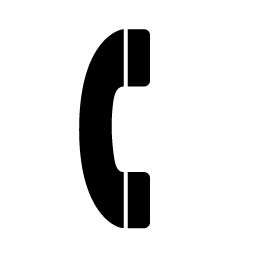 Start eerste gerichte zoekactie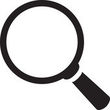 Verwittig politie: bel 101 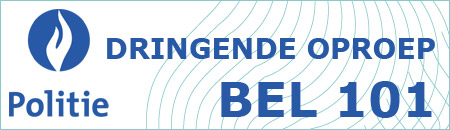 Volg verdere instructies van het crisisteam en de hulpdiensten op.